Société des amis de Marcel Proust et des amis de CombrayDesign competitionThe coverPlease incorporate the following elements into your design. The order and positioning of these elements is at your discretion, with the exception of the ISSN code and the price, which must appear at the bottom of the back cover. If your cover includes an image created by a third party, please include a copyright line, for example: "cover photograph by Palamède de Charlus".Title pagePlease integrate the completeness of the elements listed below into your design.The contents page
You can use the following table of contents, taken from Marcel Proust Bulletin n°66.For all intents and purposes, the layout of the contents of Bulletin Marcel Proust n°66 is shown below.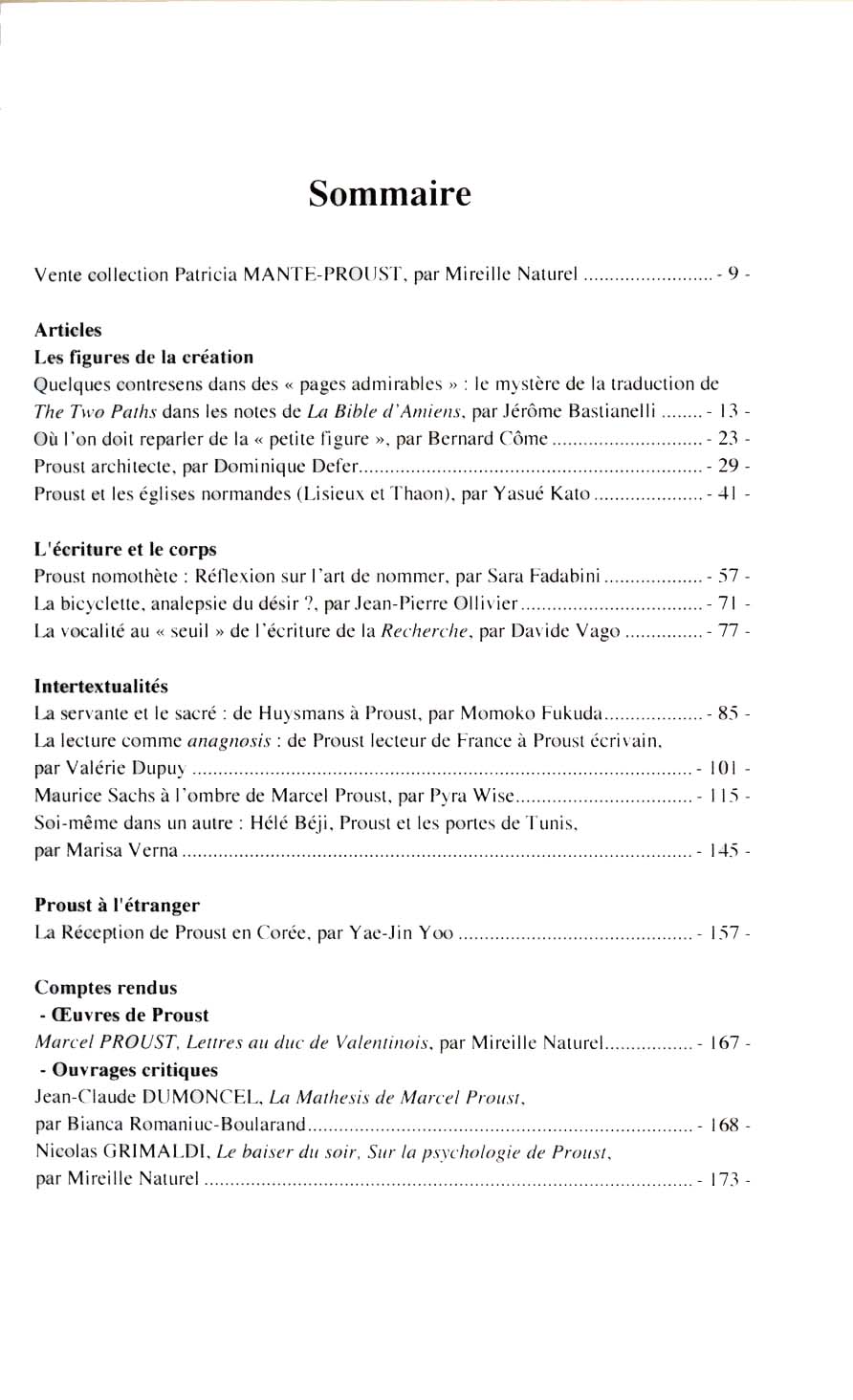 First page of an article with title and subtitlePlease integrate all elements listed below into your design.An inner double page with text, quotation, note and folioPlease integrate all elements listed below into your design.A news pagePlease integrate all elements listed below into your design.For all intents and purposes, the layout of the first page of the Proustian news of the Bulletin Marcel Proust n°66 is shown below.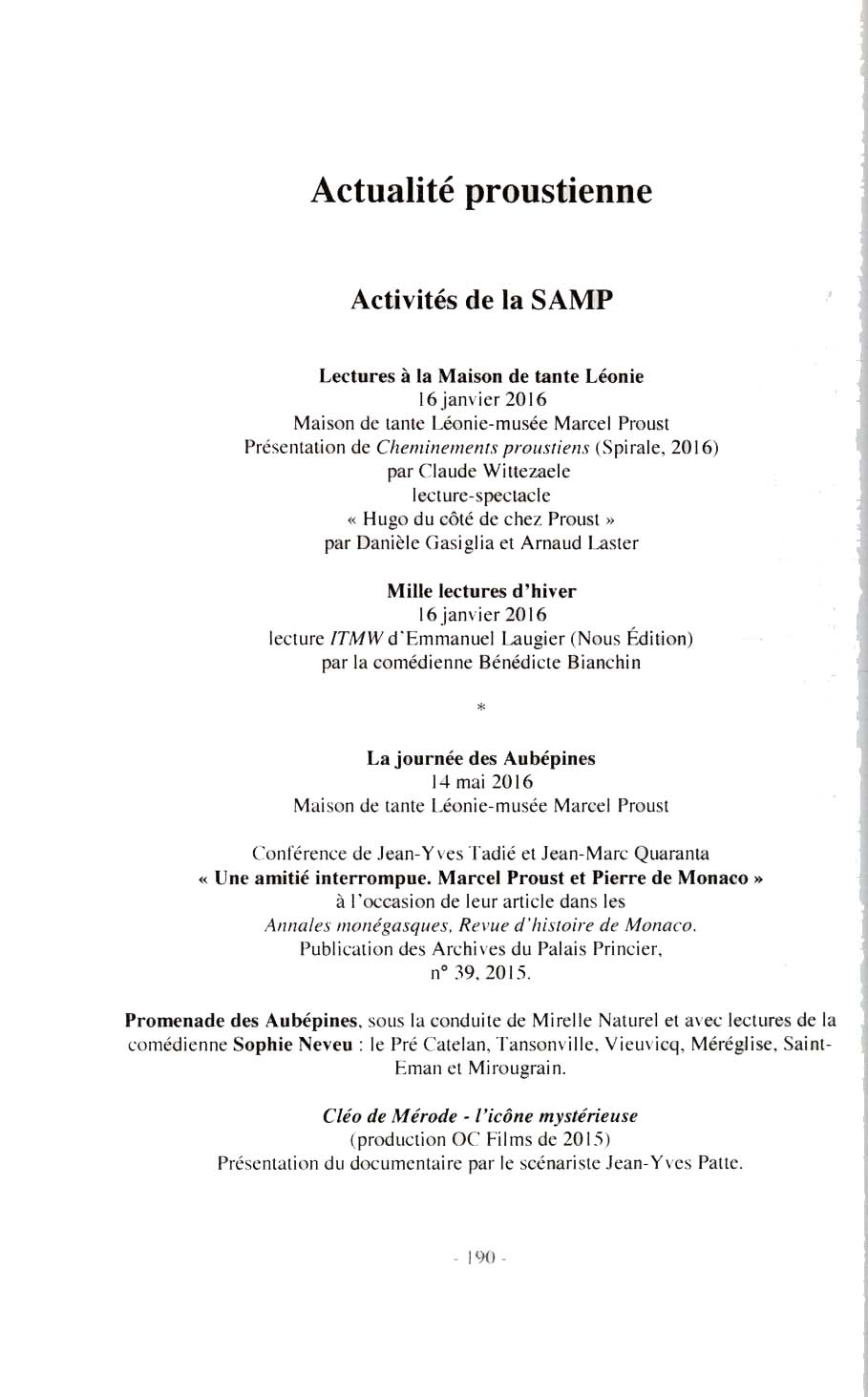 Front coverBulletin Marcel Proust 202171Société des amis de Marcel Proust et des amis de CombraySpineBulletin Marcel Proust712021Back cover www.amisdeproust.frISSN 1249-674X[ISSN barcode provided in the resource file][CNL logo provided in the resource file]Bulletin Marcel Proust 202171Société des amis de Marcel Proust et des amis de CombraySommaireVente collection Patricia Mante-Proust, par Mireille Naturel9ArticlesLes figures de la créationQuelques contresens dans des « pages admirables » : le mystère de la traduction de The Two Paths dans les notes de La Bible d’Amiens, par Jérôme Bastianelli	13Où l’on doit reparler de la « petite figure », par Bernard Côme23Proust architecte, par Dominique Defer29Proust et les églises normandes (Lisieux et Thaon), par Yasué Kato41L’écriture et le corpsProust nomothète : Réflexion sur l’art de nommer, par Sara Fadabini57La bicyclette, analépsie du désir ?, par Jean-Pierre Ollivier71La vocalité au « seuil » de l’écriture de la Recherche, par Davide Vago77IntertextualitésLa servante et le sacré : de Huysmans à Proust, par Momoko Fukuda85La lecture comme anagnosis : de Proust lecteur de France à Proust écrivain, par Valérie Dupuy101Maurice Sachs à l’ombre de Marcel Proust, par Pyra Wise115Soi-même dans un autre : Hélé Béji, Proust et les portes de Tunis, par Marisa Verna145Proust à l’étrangerLa Réception de Proust en Corée, par Yae-Jin Yoo157Comptes rendusŒuvres de ProustMarcel PROUST, Lettres au duc de Valentinois, par Mireille naturel167Ouvrages critiquesJean-Claude DUMONCEL, La Mathesis de Marcel Proust, par Bianca Romaniuc-Boularand168Nicolas GRIMALDI, Le baiser du soir, Sur la psychologie de Proust, par Mireille Naturel173TitleÀ l’ombre des jeunes filles en fleursSubtitleMarcel ProustText of the article[Some lorem ipsum, or any excerpt from À la recherche du temps perdu by Marcel Proust. For all intents and purposes, reference is made to the existence of the website https://alarecherchedutempsperdu.org where the text of À la recherche du temps perdu is freely accessible.]Text of the double page[Some lorem ipsum, or any excerpt from À la recherche du temps perdu by Marcel Proust. For all intents and purposes, reference is made to the existence of the website https://alarecherchedutempsperdu.org where the text of À la recherche du temps perdu is freely accessible.]Note[Some lorem ipsum of at least 5 lines]Folio100101Text of the page (excerpt from the Bulletin Marcel Proust n°66)Actualité proustienneActivité de la SAMPLectures  la Maison de tante léonie16 janvier 2016Maison de tante Léonie-musée Marcel ProustPrésentation de Cheminements proustiens (Spirale, 2016) par Claude WittezaeleLecture-spectacle « Hugo du côté de chez Proust » par Danièle Gasiglia et Arnaud LasterMille lectures d’hiver16 janvier 2016Lecture ITMW d’Emmanuel Laugier (Nous Edition)Par la comédienne Bénédicte BianchinLa journée des Aubépines14 mai 2016Maison de tante Léonie-musée Marcel ProustConférence de Jean-Yves Tadié et jean-Marce quaranta« Une amitié interrompue. Marcel proust et Pierre de Monaco »À l‘occasion de leur article dans les Annales monégasques, Revue d’histoire de Monaco. Publication des Archives du Palais Princier, n39, 2015.Promenade des Aubépines, sous la conduite de Mireille naturel et avec lectures de la comédienne Sophie neveu : le Pré Catelan, Tansonville, Vieuvicq, Méréglise, Saint-Eman et Mirougrain.Cléo de Mérode – l’icône mystérieuse(production OC Films de 2015)Présentation du documentaire par le scénariste jean-Yves PatteFolio190